Please print and provide cupon with item sent in for repair.  Cupon will be credited upon recepit.Tuesday, June 22, 2010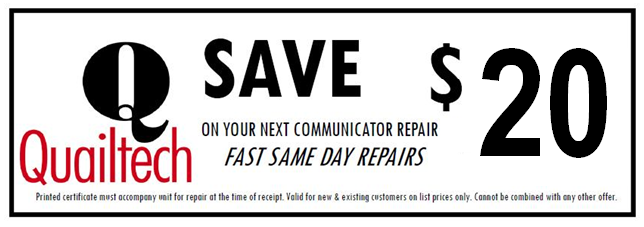 